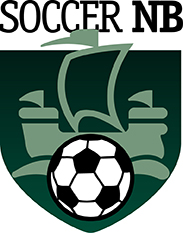 NewComers Funding ApplicationApplicants must use the following format.  Incomplete applications will not be considered.  Soccer NB may request additional information from any region to assist in the review of the application.  *Funding maximum per organization is limited to $3,000 and is subject to availability on a first come first serve basis.B. Eligibility of the Programs: Did you follow the eligibility Criteria set by Soccer New-Brunswick:Participation of programming within the past year (Feb 2020 onwards)Participant must have relocated from outside of Canada No               Yes                 C. ParticipantsD. EVALUATIONPlease allow Soccer NB 1 month to evaluate applications.  By using the application form for all NewComer Funding, Soccer NB will be able to collect data that could help us for surveys, development and documenting future opportunities.E. ACCOUNTABILITY DECLARATION OF PARTNERSI, the undersigned, am authorized by our organization to support this partnership for the stated purpose on behalf of the organization.  The information presented in this application is, to the best of my knowledge, true and correct.Please submit completed application via email to:Administrationadmin@soccernb.orgA. General Information / Organization Contact Details: A. General Information / Organization Contact Details: A. General Information / Organization Contact Details: A. General Information / Organization Contact Details: A. General Information / Organization Contact Details: A. General Information / Organization Contact Details: A. General Information / Organization Contact Details: NAME OF THE ASSOCIATION:NAME OF THE ASSOCIATION:NAME OF THE ASSOCIATION:NAME OF THE ASSOCIATION:NAME OF THE ASSOCIATION:Key Contact:Key Contact:Telephone:Address:Address:City / Town:City / Town:Fax:Postal Code:Postal Code:Email::Email::Facilities UsedFacilities UsedFacilities UsedPlease specify:  Participant Name (Surname, Given Name)Participants emailCurrent AddressCountry of OriginType of Program (Referee, Coach, Player)# of weeks of program1234567891011121314151617181920212223242526 Participant Name (Surname, Given Name)Participants emailCurrent AddressFormer AddressType of Program (Referee, Coach, Player)# of weeks of program272829303132333435363738394041424344454647484950515253 Participant Name (Surname, Given Name)Participants emailCurrent AddressFormer AddressType of Program (Referee, Coach, Player)# of weeks of program54555657585960Name:Signature:Signature:Date: 